POMAGAJMO SANJI.Sanja Pertoci, iz Sovjaka, je stara 19 let in se bori s hudo ter redko obliko raka – osteosarkom. Pred štirimi leti je zdravljenje s kemoterapijo uspešno prenesla, vendar se je rak, po treh letih in pol, iznenada spet ponovil.                                      Tokrat v še hujši obliki. 
Ker po mnenju zdravnikov pri nas ne obstaja nobena terapija, ki bi omogočala ozdravitev te bolezni, njena družina išče vse možnosti zdravljenja tudi v tujini. 
Ker zdravljenje in nabava zdravil zanjo in njeno družino predstavljajo ogromen finančni strošek, se obračajo na nas in prosijo za kakršnokoli pomoč.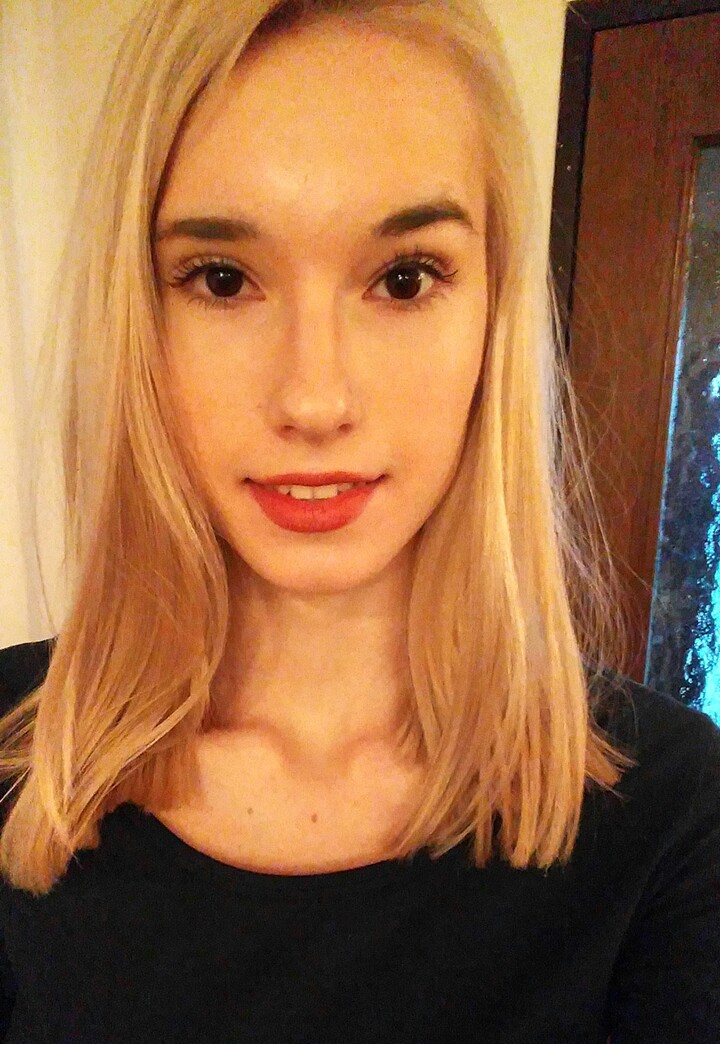 Izrecno v ta namen ima Sanja odprt transakcijski račun pri NLB: SI56 0234 1184 4948 579.
Sanja PertociSovjak 189244 Sv. Jurij ob ŠčavniciVsem, ki želite pomagati, se Sanja iskreno zahvaljuje.Dajmo, stopimo skupaj! Sanja nas potrebuj!